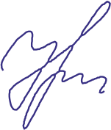 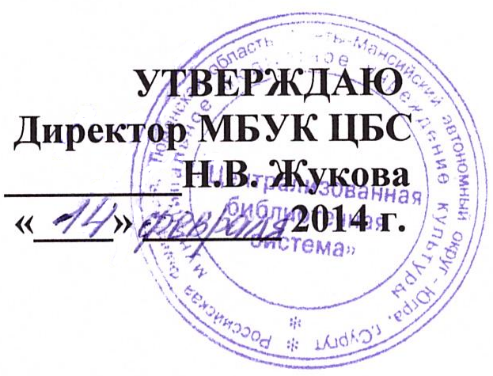 ПОЛОЖЕНИЕо проведении викторины для школьников«Герой нашего времени: портрет не одного человека»в рамках городского проекта «Большое чтение на 60-й параллели»  Общие положенияВикторина «Герой нашего времени: портрет не одного человека» (далее – викторина) проводится в рамках Года культуры в России, городского проекта «Большое чтение на 60-й параллели», празднования 200-летия со дня рождения М.Ю. Лермонтова.Организатор викторины: администрация МБУК «Централизованная  библиотечная система».Партнеры:Департамент образования Администрации г. Сургута;Образовательные учреждения города.Цели и задачи:формирование нравственных ценностей на примере лучших образцов мировой литературы;продвижение книги и чтения;содействие развитию интеллектуально-творческих способностей детей;стимулирование интереса школьников к получению новых знаний путем участия в интеллектуальных мероприятиях.Условия викториныВозрастная категория участников: 10-14 лет.Индивидуальное исполнение работ (1 работа – 1 участник). Не допускается участие коллективов авторов.От каждого участника принимается не более одной работы. В целях проведения викторины создается организационный комитет (Приложение 1), персональный состав которого утверждается организатором викторины. В функции оргкомитета входит:распространение информации о викторине в городских библиотеках, на сайтах Администрации города, Детских страницах «Как стать Великим?» сайта МБУК ЦБС http://kids.slib.admsurgut.ru/;прием работ; утверждение  состава жюри и организация его работы;награждение победителей;освещение хода и результатов викторины в средствах массовой информацииПоложение  о викторине «Герой нашего времени: портрет не одного человека»,  буклет с вопросами можно получить в библиотеках города Сургута. Положение, полный перечень вопросов викторины, библиографический список литературы к викторине публикуется на Детских страницах «Как стать Великим?» сайта МБУК ЦБС http://kids.slib.admsurgut.ru/. Приложение 2, 3.5.   Порядок проведения викторины5.1. Сроки проведения викторины: с 15 февраля 2014 г. по 30 марта 2014 г.5.2. Прием работ: с 14 по 30 марта 2014 года.5.3. Подведение итогов: с 01 по 09 апреля 2014 года ознакомление жюри с работами, определение победителей.6.   Требования к работам6.1. Работа должна быть предоставлена в печатном виде на листах формата А4, выполнена в текстовом редакторе Word, шрифт - Times New Roman, размер шрифта - 14, междустрочный интервал – одинарный.      6.2. На титульном листе работы необходимо указать:фамилию, имя участника;школу, класс, возраст;контактные телефоны – школы, домашний;фамилию, имя, отчество, должность (родственную связь – мама, папа, бабушка, дедушка и т.д.) лица, оказавшего помощь в поиске ответов на вопросы викторины (руководителя работы).6.3 Работы принимаются в городских библиотеках МБУК «Централизованная библиотечная система».Критерии оценки работОценка представленных работ осуществляется жюри. Жюри рассматривает представленные работы и определяет победителей по следующим критериям:полнота ответа – от 1 до 5 баллов;грамотность – от 1 до 5 баллов;ссылки на источники из фондов городских библиотек – 1 балл;оригинальность оформления работы – 1 балл;аккуратность – 1 балл.Подведение итоговЖюри Конкурса (Приложение 2) оценивает работы и принимает решение о победителях на закрытом заседании. Победителем является участник викторины, набравший наибольшее количество баллов. При равенстве голосов решающим является голос председателя жюри.Решение жюри о победителях викторины оформляется протоколом заседания, подписанным председателем и секретарем жюри.На основании протокола заседания жюри викторины победителям присуждаются             дипломы I, II, III степени, остальным участникам викторины вручается диплом             участника.Жюри имеет право присуждать специальные дипломы.Итоги викторины объявляются 10 апреля 2014 г. в 15.00 в Центральной городской библиотеке им. А.С. Пушкина на торжественной церемонии награждения победителей и участников.Итоги викторины, а также лучшие работы будут представлены на Детских страницах «Как стать великим?» сайта МБУК «Централизованная библиотечная система».Адреса и контактные телефоны:       Центральная детская библиотека, проезд Дружбы, 11а       т.: 37-53-08 – методический отдел ЦДБ;      т.: 37-53-09 – стол регистрации ЦДБ;      т.: 37-53-11 – отдел обслуживания ЦДБ.      Центральная городская библиотека им. А.С. Пушкина: ул. Республики,78/1; т.:28-56-93;      Библиотека № 2: пр-т Ленина, 67/4–44; т.: 34-44-76;      Библиотека № 3: ул. Дзержинского, 10; т.: 35-05-90;      Библиотека № 4 (детская): ул. Энтузиастов, 47; т.: 45-78-10;        Библиотека № 5: п. Юность, ул. Саянская, 4; т.: 46-06-59;            Библиотека № 11: ул. Крылова, 6а; т.: 53-23-33;      Библиотека № 15: пр. Мира, 37/1-3; т.: 31-89-15;      Библиотека № 21: ул. Бажова, 17; т.: 35-40-45;      Библиотека № 25 (детская): ул. Островского, 3; т.: 35-38-11;       Библиотека № 30 (детская): ул. Лермонтова, 6/3-1; т.: 36-01-37.Приложение 1к Положению о викторине «Герой нашего времени: портрет не одного человека»Вопросы городской викторины «Герой нашего времени - портрет не одного человека»Внимание! При ответах на вопросы Вы можете использовать помощь взрослых. Не забудьте указать их фамилию, имя, отчество, должность или степень родства.I блок. Вопросы по роману М.Ю. Лермонтова «Герой нашего времени»Приведите первоначальный вариант заглавия романа М. Ю. Лермонтова «Герой нашего времени»? Объясните значение слов: «оказия», «подорожная», «перекладные». Приведите предложения из текста романа, где упоминаются эти слова.  Назовите воинские звания каждого из персонажей: Печорин, Максим Максимыч, Вулич, Грушницкий, Василий Петрович С***. Главный вопрос, который занимает людей – это поиск смысла жизни, жизненной цели. Была ли такая цель у Печорина? Приведите слова из текста романа. По одной из версий, фамилии «героев века» Онегина и Печорина образованы авторами от названий географических объектов. Назовите их. Кем, по мнению А.И. Герцена, Печорин приходится Онегину? В романе М. Ю. Лермонтова “Герой нашего времени” используется отрывок из произведения другого русского писателя и поэта. Назовите это произведение и его автора. Печорин:  “Все, что я говорю о них, есть только следствие                                Ума холодных наблюдений                               И сердца горестных замет”. Одна из повестей романа М. Ю. Лермонтова «Герой нашего времени» называется «Фаталист». Что означает это слово? Один из современных писателей является автором романа, действие которого происходит в то же время и в тех же местах, что и в романе М. Ю. Лермонтова «Герой нашего времени». Назовите произведение и автора. II блок. Вопросы по жизни и творчеству М.Ю. ЛермонтоваКакая юбилейная дата, имеющая отношение к М. Ю. Лермонтову, будет отмечаться в 2014 году?Как называется незавершенный роман М. Ю. Лермонтова, в котором впервые появляется образ Печорина?В России открыто несколько музеев М. Ю. Лермонтова. Где находятся эти музеи и как они называются? Какое звание присвоили М. Ю. Лермонтову во время службы в Лейб-гвардии гусарского полка Его Величества в 1839 году?О каком знаменательном историческом событии, 200-летие которого отмечалось в России в 2012 году, М. Ю. Лермонтов написал одно из самых известных своих произведений? Найдите и исправьте ошибки в тексте:«…Мы долго молча наступали,
Обидно  было, боя ждали,
Ворчали мужики:
"Что ж мы? на зимние квартиры?
Не смеют, что ли, офицеры 
Чужие изорвать шинели 
О русские штыки?"Назовите произведение, из которого взяты отрывки. Какому событию оно посвящено?КроссвордОпределив слова на месте многоточий и вписав их в вертикальные ряды кроссворда, в выделенном ряду вы прочтете слово, имеющее непосредственное отношение к М.Ю. Лермонтову.1. Ночевала тучка ... На груди утеса-великана.2. Лишь в бору, поникши, ели, Зелень мрачную ... 3. Ночью месяц тускл и поле Сквозь туман лишь ... 4. Под нависшею скалою Уж не любит, меж цветов,  ... отдыхать порою От полуденных трудов. 5. В шапке золота литого Старый русский … Поджидал к себе другого Из далеких чуждых стран. 6. Горные вершины Спят во тьме ночной, Тихие ... Полны свежей мглой. 7. Терек воет, дик и злобен, Меж утесистых громад, Буре плач его подобен, ... брызгами летят.III блок. Вопросы о героях и героизме:Подберите синонимы к слову «герой».Какая награда вручается Герою Российской Федерации?Назовите участников Великой Отечественной Войны, ставших трижды Героями Советского Союза? Кто стал первым трижды Героем Советского Союза?Кто автор этих строк? «...Хотя бывают разными эпохи,У каждой свой герой и свой резон...»Из какого произведения приведен отрывок? Назовите автора?«...Я посмотрел на его маленький веснушчатый нос и подумал, что ему, действительно, нечего бояться. Мальчик, у которого такая сильная воля и такое крепкое слово, не испугается темноты, не испугается хулиганов, не испугается и более страшных вещей.А когда он вырастет... Еще не известно, кем он будет, когда вырастет, но кем бы он ни был, можно ручаться, что это будет настоящий человек...» Разгадайте зашифрованные слова. Какое слово является лишним?ЕСМОЛЬТСОБОРДАТВЖИЛСЬТОСОТМЕЖУВНССЕТЬЧТОПродолжите пословицу:Возможное сделает каждый, …Трус умирает тысячу раз, ….Не давши слова – крепись, …...Не по виду суди, .....Будь своему слову ......Творческое задание: У многих известных людей и литературных героев есть свой девиз, принцип, по которому он живёт. Например, у Саши Григорьева из романа В.Каверина «Два капитана» девиз - «Бороться и искать, найти и не сдаваться!». Придумайте свой девиз героя.Приложение 2к Положению о викторине «Герой нашего времени:портрет не одного человека»Библиографический список литературы к викторине «Герой нашего времени: портрет не одного человека»Абрамов, Н. Словарь русских синонимов и сходных по смыслу выражений [Текст] / Абрамов Н. - 5-е изд., испр. и доп. - М. : Рус. слов., 1994. - 500 с.Большая советская энциклопедия [Текст] : в 30 т. Т. 6 : ГАЗЛИФТ - ГОГОЛЕВО / гл. ред. А. М. Прохоров. - 3-е изд. - М. : Совет. энцикл., 1971. - 624 с., [21] л. ил., [6] л. карт. : ил. Большой толковый словарь русских существительных [Текст] : свыше 15000 имен существительных, идеографическое описание, синонимы. Антонимы / под общ. ред. Л. Г. Бабенко ; [авт.-сост. Л. Г. Бабенко и др.]. - М. : АСТ-ПРЕСС Книга, 2005. - 862, [2] с. - (Фундаментальные словари). - ISBN 5-462-00358-7.Большой толковый словарь русского языка [Текст] / РАН, Ин-т лингвист. исслед. ; авт. и сост. С. А. Кузнецов. - СПб. : Норинт, 1998. - 1536 с. - ISBN 5-7711-0015-3.Большой энциклопедический словарь школьника [Текст] . - М. : Большая Рос. энцикл., 1999. - 983 с. : ил. - ISBN 5-85270-260-9.Брусникин, А. О. Герой иного времени [Текст] : [роман] / Анатолий Брусникин. - М. : АСТ : Астрель, 2012. - 413, [2] с. - (Борис Акунин: проект "Авторы"). - ISBN 978-5-271-40697-3.Даль, В. И. Иллюстрированный толковый словарь [Текст] : для детей и школьников / В. Даль ; [сост. В. И. Логинов ; в кн. исп. ил. А. В. Мелихова]. - М. : Вече, 2009. - 270, [2] с. : ил. - ISBN 978-5-9533-2773-2. Каверин, В. А. Два капитана [Текст] / В. А. Каверин. - М. : Дет. лит., 1987. - 560 с. : ил.Лермонтов, М. Ю. Бородино [Текст] : [книга для чтения взрослыми детям] / Михаил Юрьевич Лермонтов ; [авт. вступ. ст. И. А. Маневич]. - М. : Белый город, 2012. - 13, [1] с. : цв. ил. - К 200-летию Бородинской битвы. - ISBN 978-5-7793-2354-3. Лермонтов, М. Ю. Стихотворения. Поэмы. Герой нашего времени [Текст] / Михаил Юрьевич, В. Корнилов ; Лермонтов М. Ю. ; предисл. В. Корнилова. - М. : АСТ : Олимп, 1999. - 477 с. - (Школа классики. Книга для ученика и учителя). - Библиогр.: с. 472. - 16-35. Лермонтов, М. Ю. Стихотворения [Текст] / М. Ю. Лермонтов ; [вступ. ст. В. Троицкого] ; рис. В. Третьякова. - М. : Дет. лит., 2009. - 205, [2] с., [1] л. портр. - (Школьная библиотека). - ISBN 978-5-08-004426-7. Лермонтовская энциклопедия [Текст] / Ин-т рус. лит. АН СССР, Науч.-ред. совет изд-ва "Сов. энцикл. ; гл. ред. В. А. Мануйлов ; редкол.: И. Л. Андроников, В. Г. Базанов, А. С. Бушмин [и др.]. - М. : Большая Рос. энцикл., 1999. - 784 с. : ил. - ISBN 5-85270-295-1. Мануйлов, В. А. Роман М. Ю. Лермонтова "Герой нашего времени" [Текст] : коммент. : пособие для учителя / В. А. Мануйлов. - 2-е изд., доп. - Л. : Просвещение, Ленингр. отд-ние, 1975. - 280 с. Ордена и медали России и СССР [Электронный ресурс] : 1600-1999 гг. / разраб. Pilowar ; програм. оболочка, дизайн hobbydisc.ru. - Электрон. дан. - М. : МедиаХауз, 2007. - 1 электрон. опт. диск (DVD-ROM). - Миним. систем. требования: операц. система Windows XP/Me ; разрешение экрана 1024х768 ; привод DVD-ROM.  Пантелеев, Л. Честное слово [Текст] : рассказы, стихи, сказки : [для мл. шк. возраста] / Л. Пантелеев ; рис. Г. Алимова, Н. Тырсы, И. Харкевича. - М. : Дет. лит., 1998. - 268, [3] с., [1] л. портр. - (Школьная библиотека). - ISBN 5-08-003796-2. Пушкин, А. С. Евгений Онегин ; Стихотворения ; Медный всадник [Текст] / Александр Пушкин. - М. : Профиздат, 2009. - 300, [2] с. - (Литературные шедевры). - ISBN 978-5-255-01739-3.  Словарь пословиц, поговорок и крылатых выражений [Текст] / [сост. И. В. Ефимова]. - М. : Эксмо, 2012. - 272 с. : ил. - (Детский иллюстрированный словарь). - ISBN 978-5-699-38805-9. Хаецкая, Е. В. Лермонтов [Текст] / Елена Хаецкая. - М. : Вече, 2011. - 477, [1] с., [8] л. ил., портр. ; 21 см. - (Великие исторические персоны). - ISBN 978-5-9533-4543-9 (в пер.). Халин, К. Е.  Ордена и медали России [Текст] / К. Е. Халин. - М. : Дом Славян. кн. : Вече, 2009. - 431, [1] с. - Список использ. лит.: с. 431. - ISBN 978-5-903036-07-3. - 978-5-9533-2087-0. Школьный словарь живых русских пословиц [Текст] : для учащихся 5-11 кл. и сред. спец. заведений / авт.: В. М. Мокиенко. - СПб. : Нева ; М. : ОЛМА-ПРЕСС, 2002. - 352 с. - ISBN 5-7654-1546-6.3516724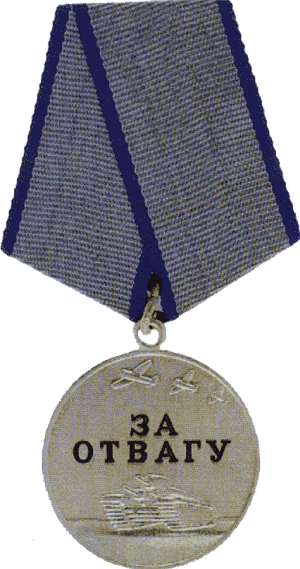 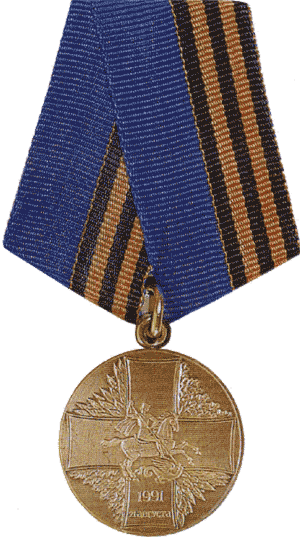 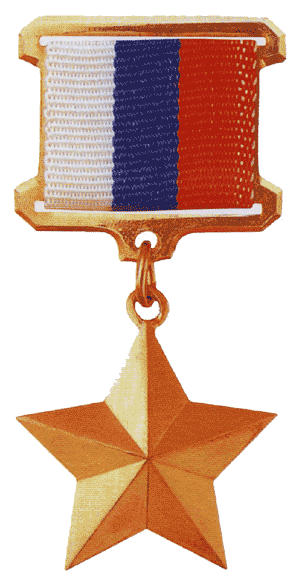 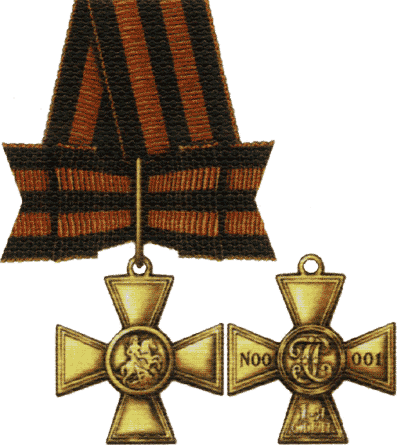 Медаль «За Отвагу»Медаль «Защитнику свободной России»Медаль «Золотая Звезда»Георгиевский Крест